               Hoja de vida                                                                        Consejo directivoPerfil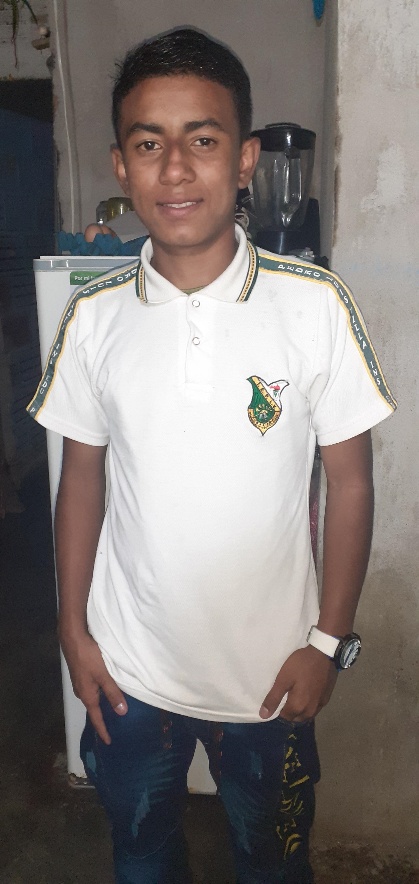 Información personalNOMBRES                                                                              MIGUEL ANGELAPELLIDOS                                                                             RIOS RESTREPODOCUMENTO DE IDENTIDAD                                             1015070860FECHA DE NACIMIENTO                                                      07 JUNIO DE 2004LUGAR DE NACIMIENTO                                                     ANTIOQUIA/MEDELLINCELULAR                                                                                 3043650399/3233856571CIUDAD                                                                                   ANTIOQUIA/MEDELLIN    E-MAIL                                                                                    miguel.rios@pedroluisvilla.edo.coIntroducciónEl gobierno escolar es una necesidad latente para que un alumno conozca el proceso de la elección del mismo y la formación de planilla, participando en todo proceso conformado y elección del gobierno escolar.En este proceso tenemos oportunidad de elegir y ser elegido como vocero o en representación a todos los estudiantes de una institución educativa Para el favorecimiento y necesidades que estén en el confort de los estudiantes y demás miembros educativos.Función como representante estudiantil Representar los intereses de los estudiantes y servir de puente entre los diferentes establecimientos de la comunidad educativa y todos los estudiantes.PROPUESTASDifundir temas pedagógicos o sensibilizar atreves de medios artísticos, lúdicos o culturales que permitan el mejoramiento del ambiente estudiantil.Lograr ambiente sanos entre docentes y alumnos que permita el crecimiento académico y disciplinario.Crear zonas verdes donde motivamos a los estudiantes a cuidar y proteger el medio ambiente que esto sea un ejemplo desde la institución.Integrar la comisión mixta de comunicaciones, invitándolos a construir u  radio escolar, como forma de comunicación, lúdica y entrenamiento para hacer del descanso un espacio más animado, además de ser un canal de información y formación.VALOREZLiderazgo.Compromiso.Valorizar.Solidario.Formador.Comprendedor.LemaHas hoy lo que no hiciste ayer que te pueda servir para el mañana.